Shrinking Apple Heads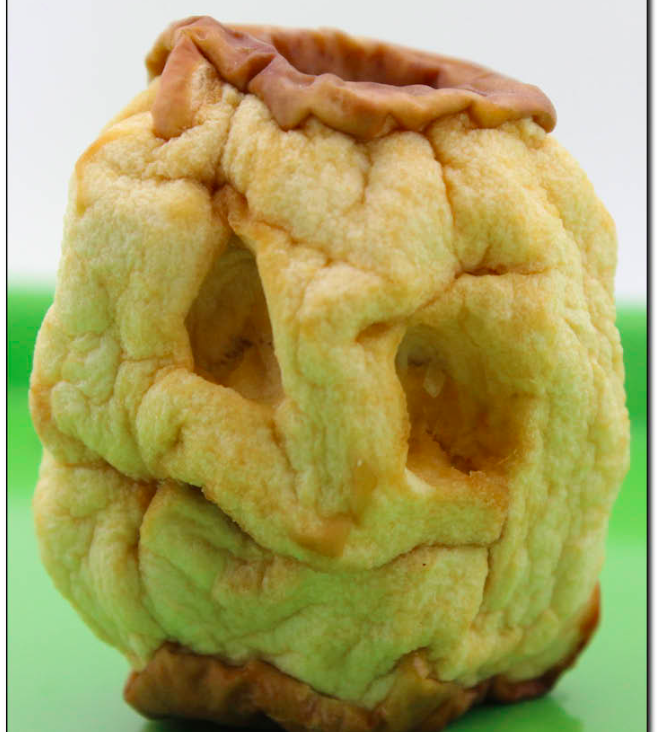 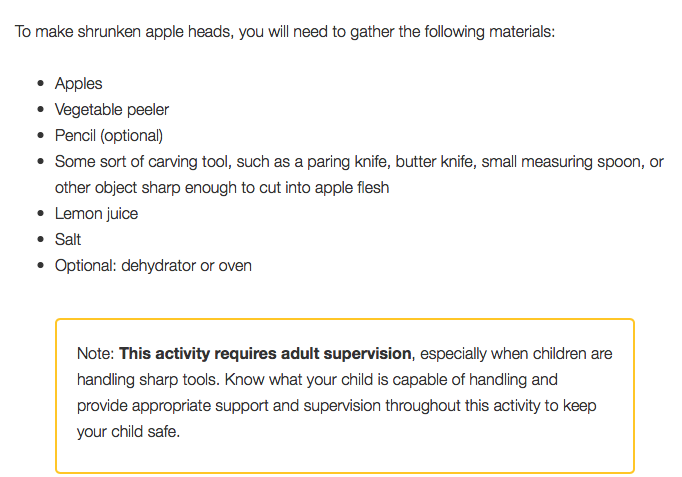 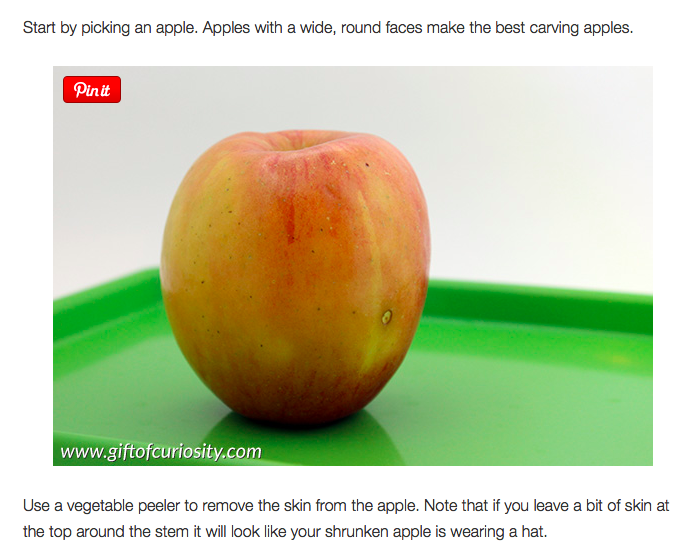 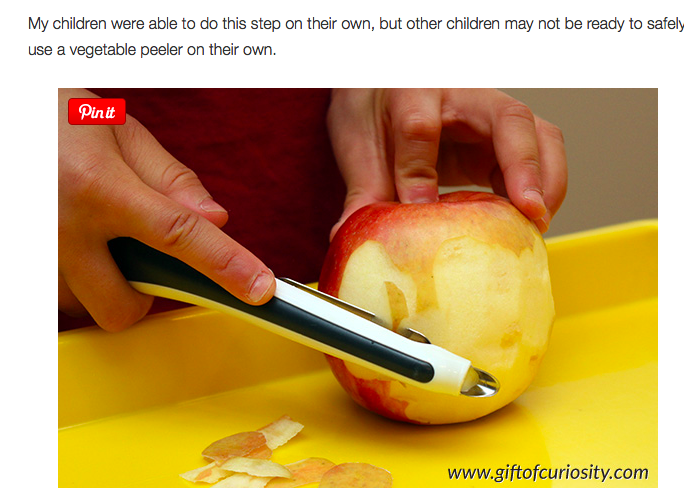 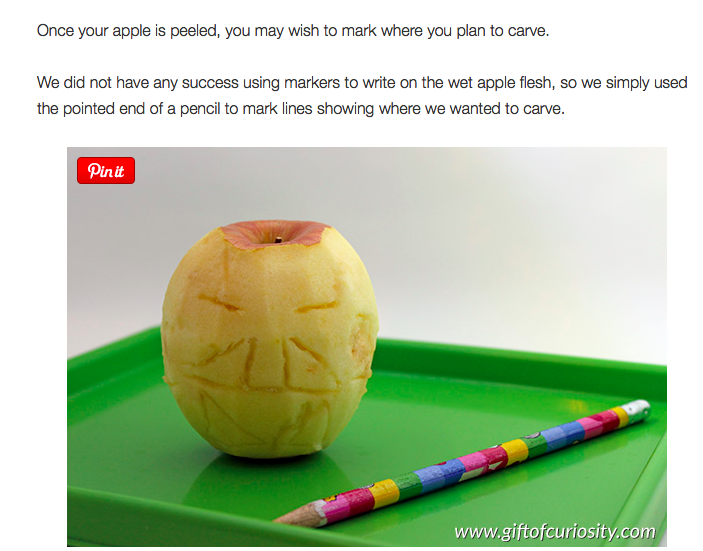 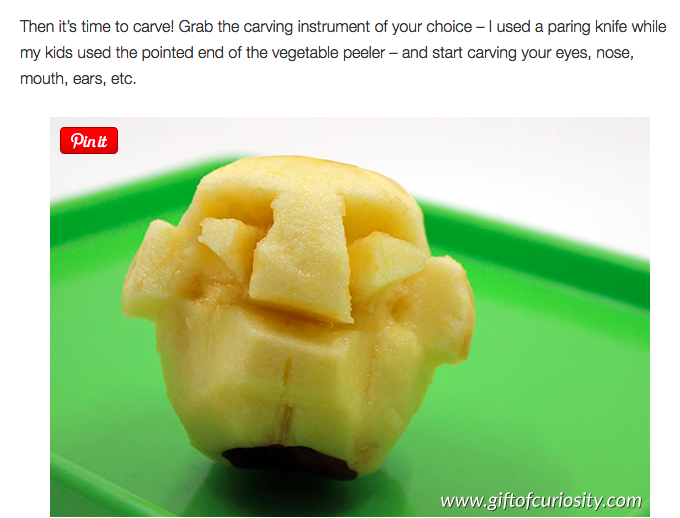 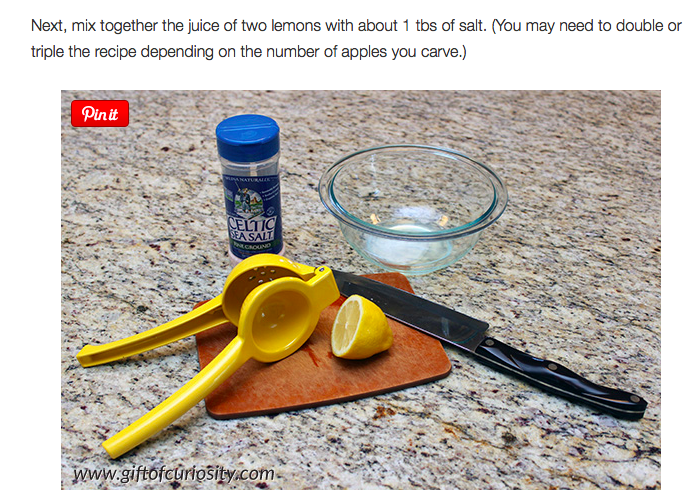 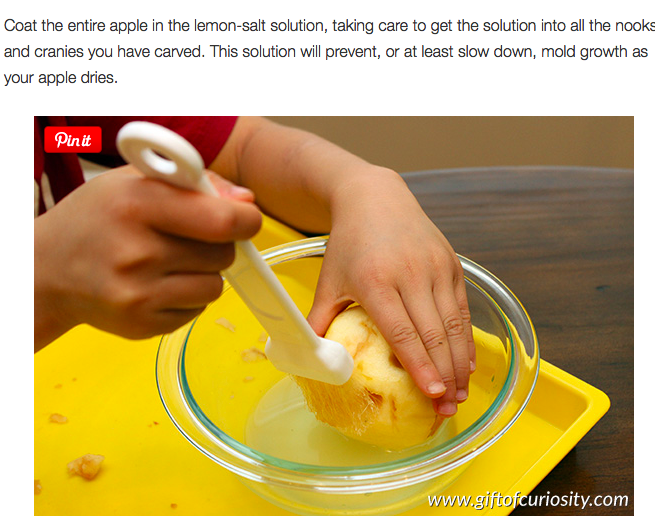 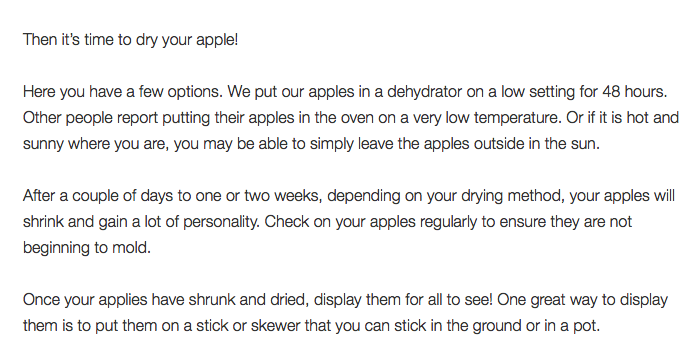 